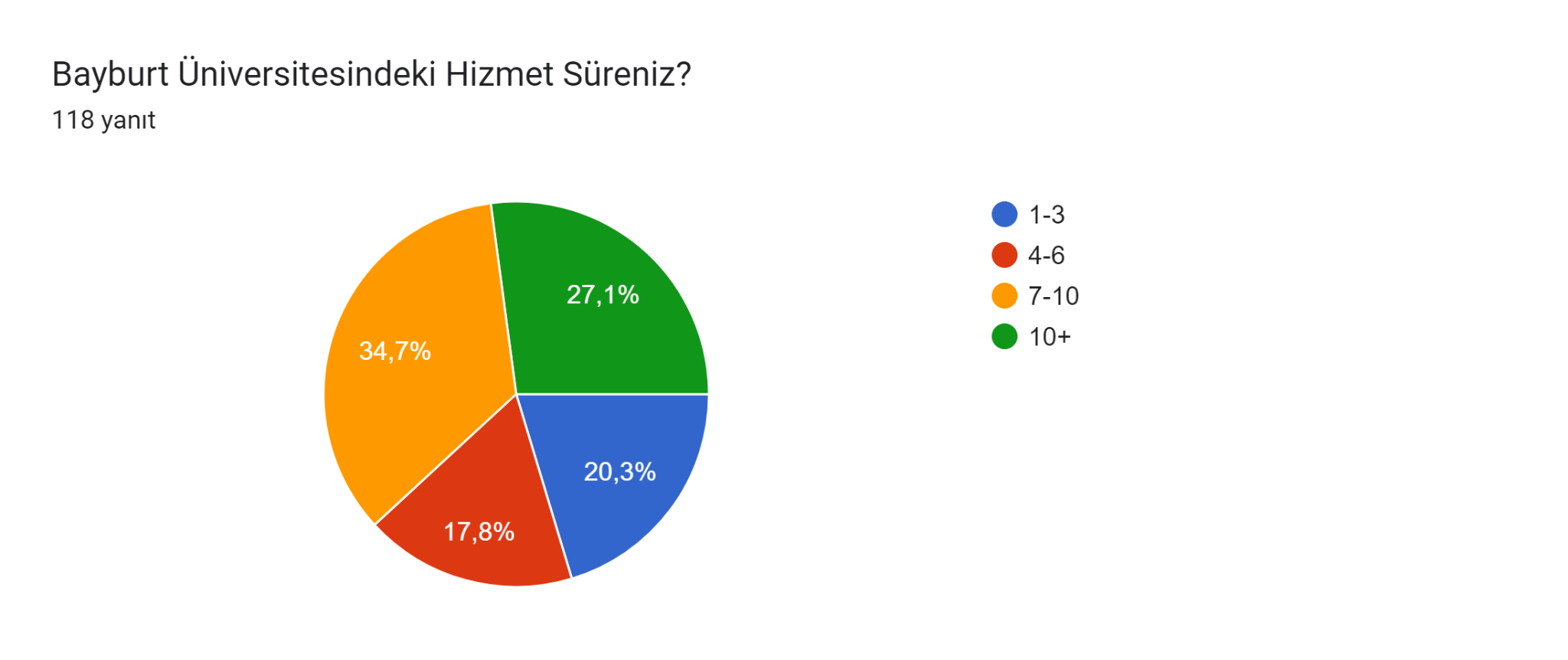 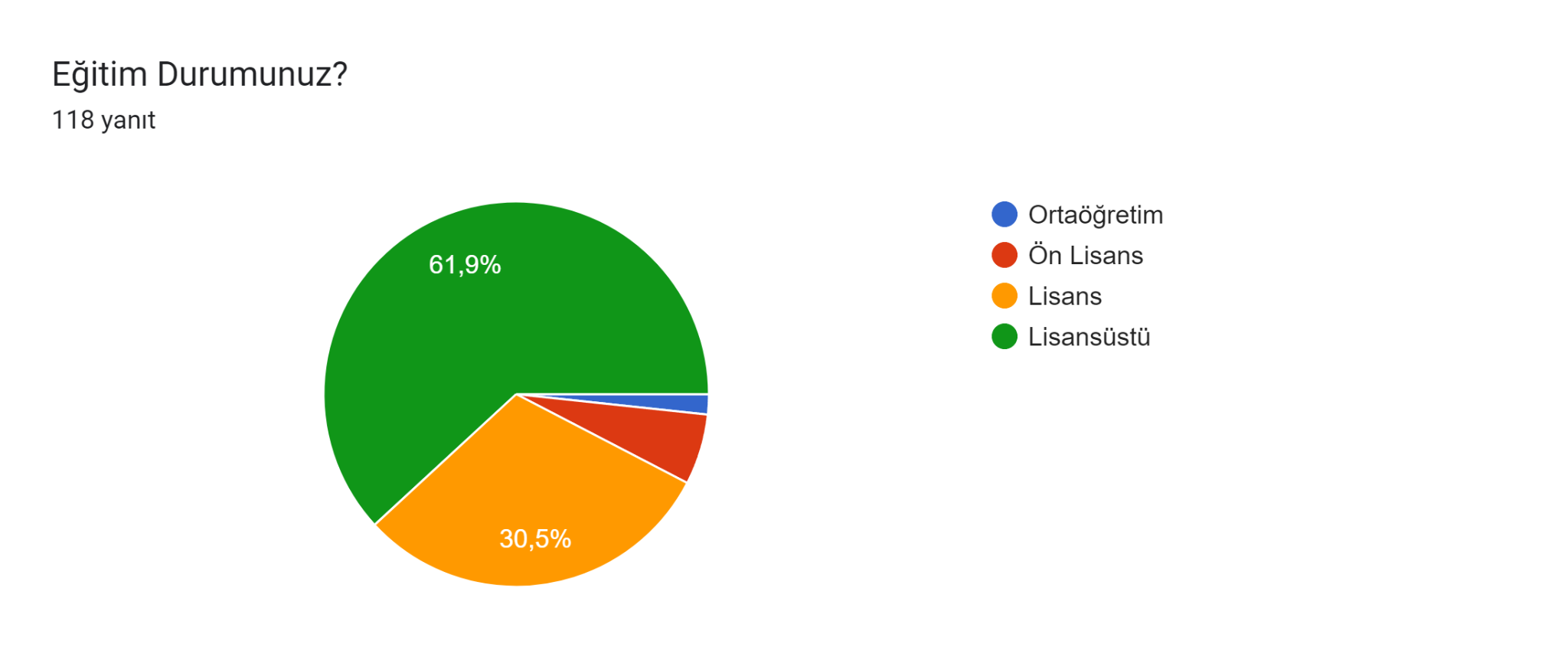 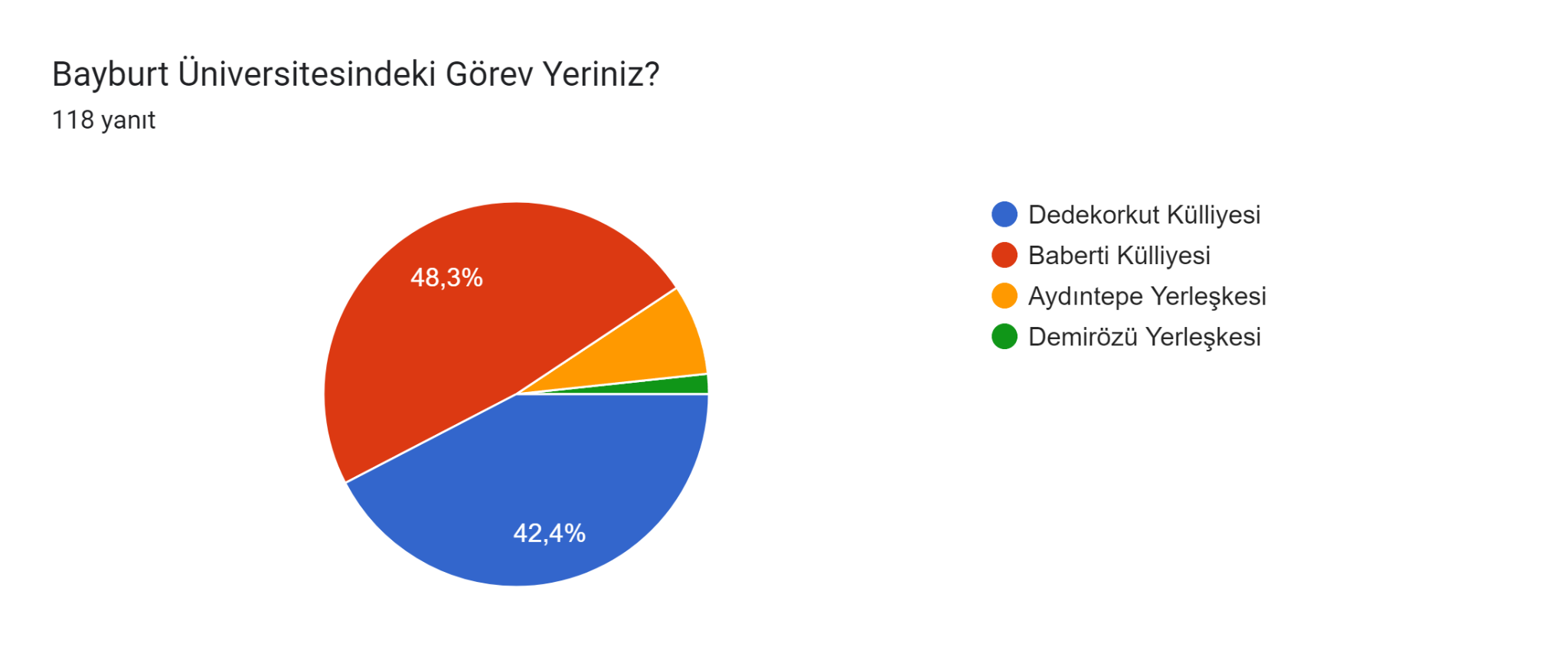 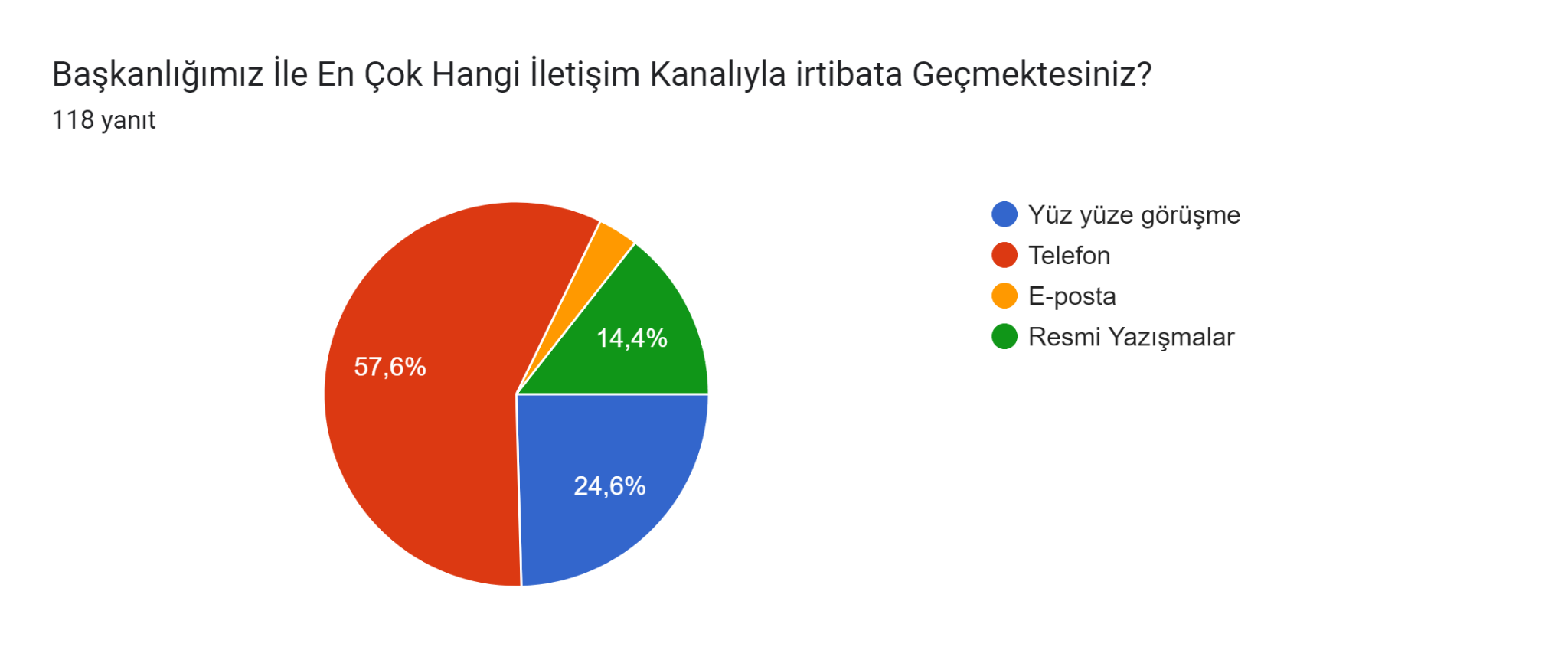 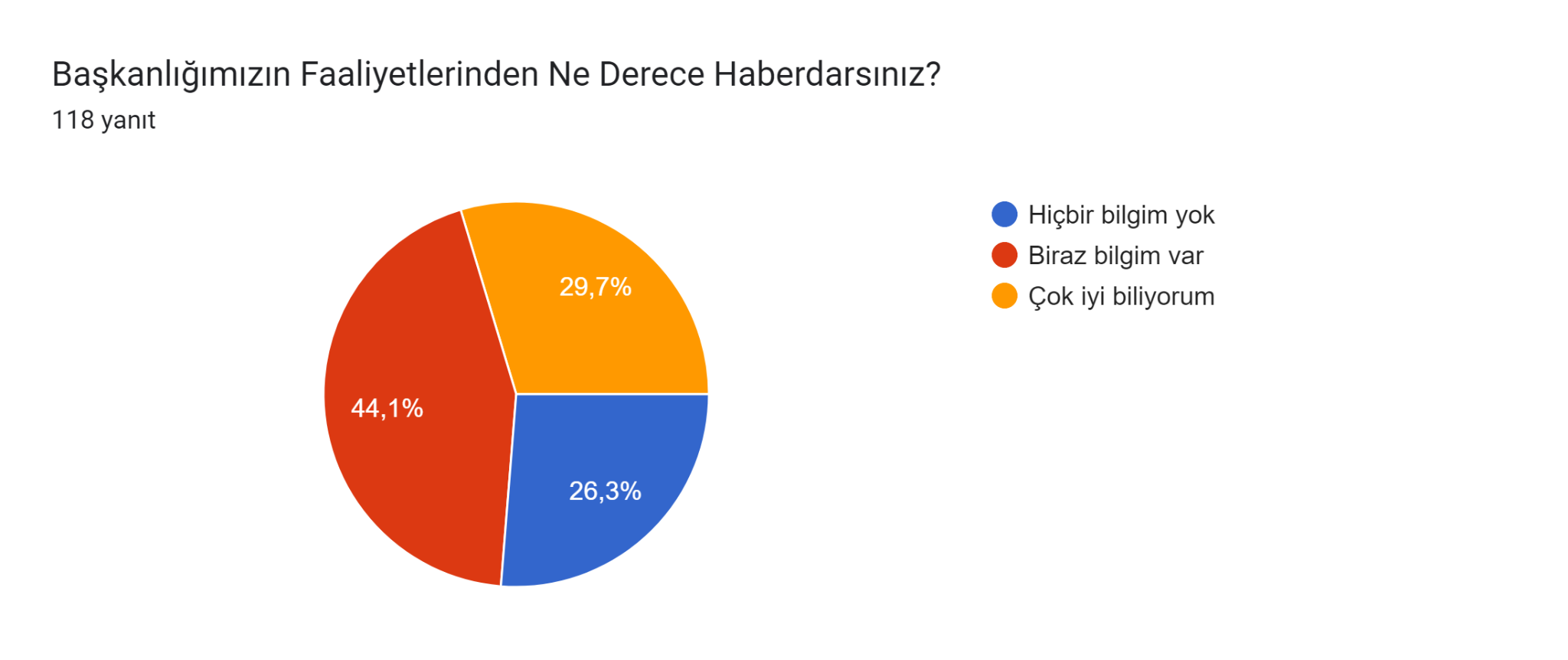 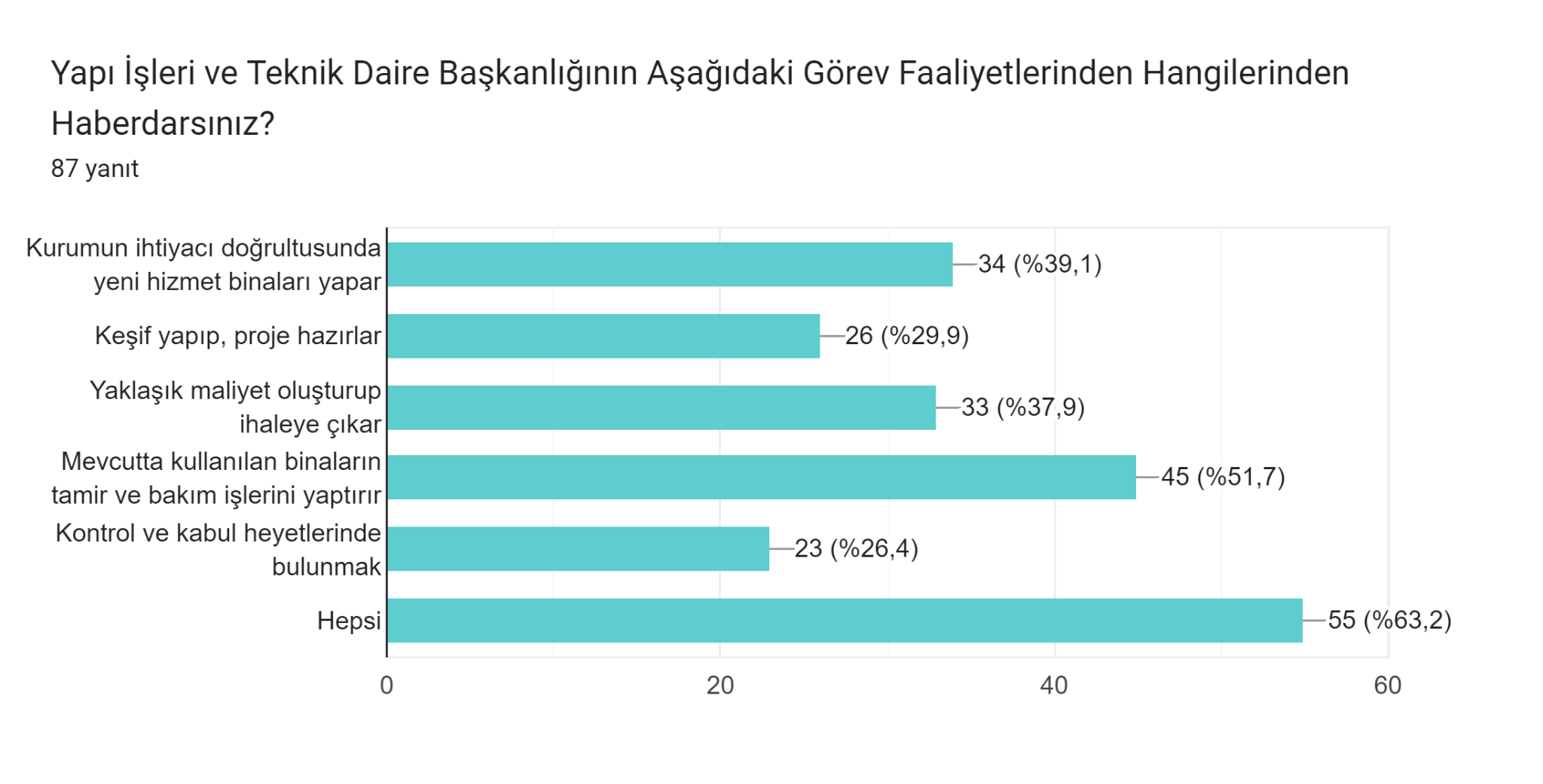 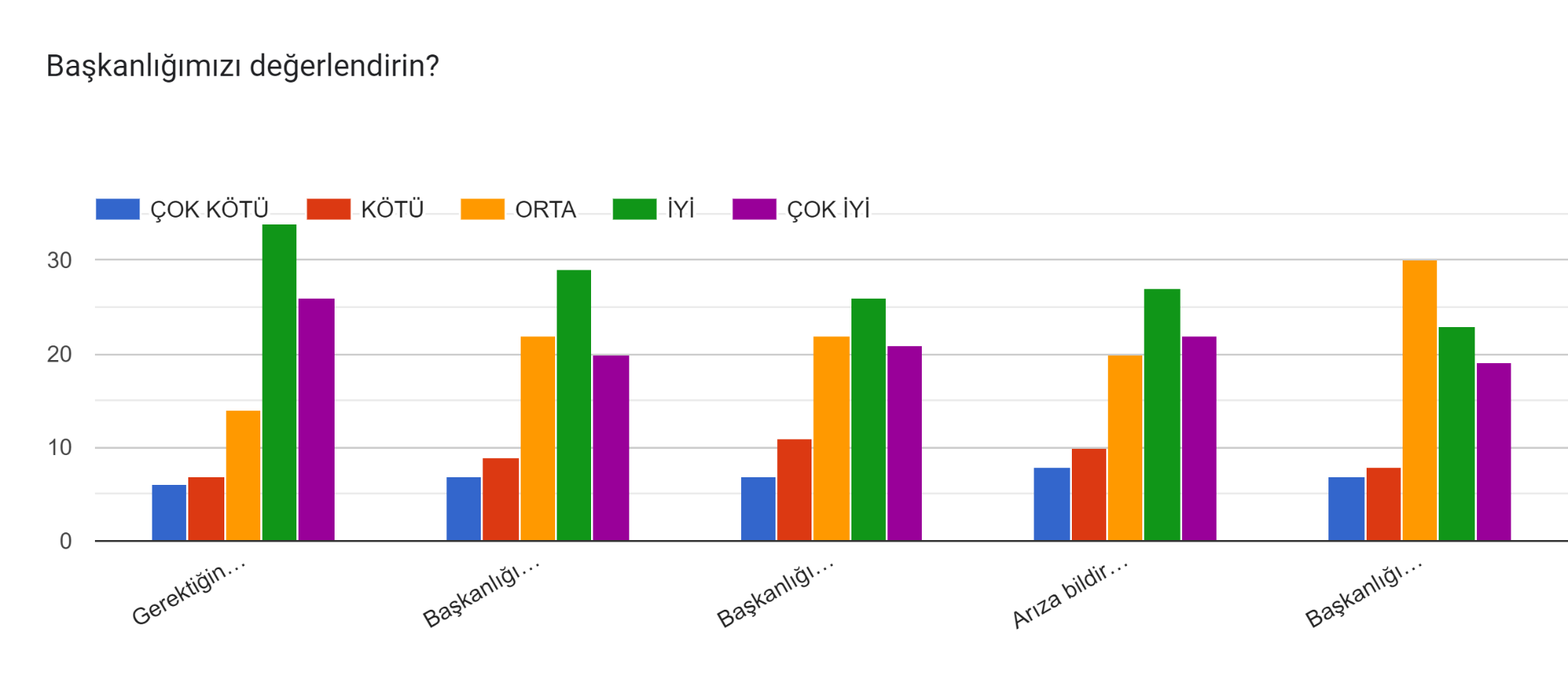 Gerektiğinde ilgili kişiler ile görüşebilmeBaşkanlığımız bünyesinde yürütülen bakım-onarım destek hizmetleriBaşkanlığımız bünyesinde yürütülen bakım-onarım destek hizmetleri personelinin ilgi ve alakası hakkındaArıza bildirim formuna geri dönüş ve sonuç alınmasıBaşkanlığımızın WEB sitesinin bilgilendirme ve kullanımı